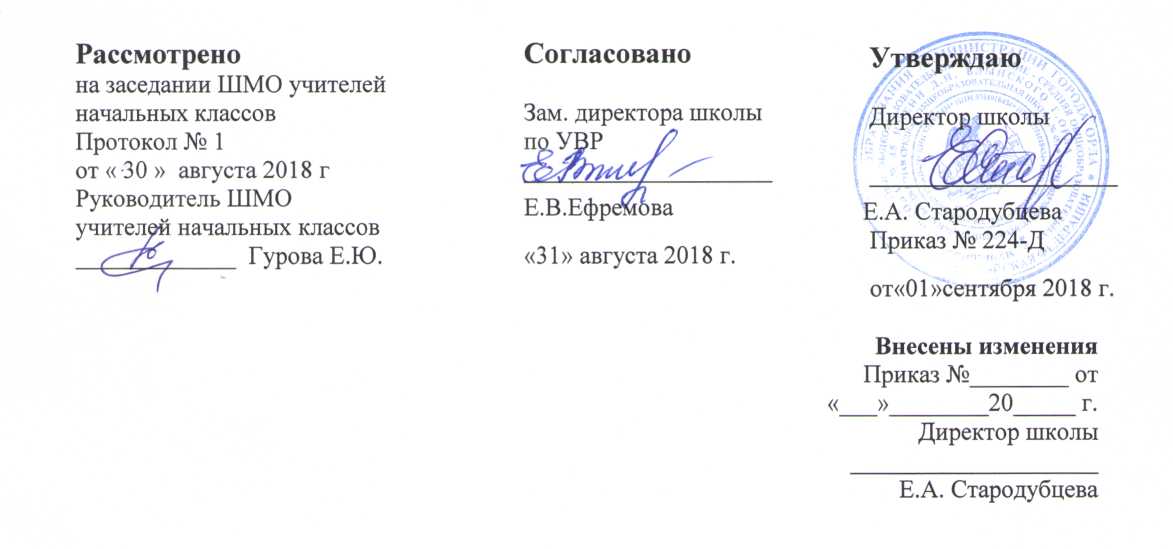 Рабочая программа по учебному предмету«Музыка»начального общего образованияСрок реализации 4 годаПланируемые результаты освоения учебного предмета «Музыка»Музыка в жизни человека. Выпускник научится: •  воспринимать музыку различных жанров, размышлять о музыкальных произведениях как способе выражения чувств и мыслей человека, эмоционально, эстетически откликаться на искусство, выражая своё отношение к нему в различных видах музыкально-творческой деятельности; • ориентироваться в музыкально-поэтическом творчестве, в многообразии музыкального фольклора России, в том числе родного края, сопоставлять различные образцы народной и профессиональной музыки, ценить отечественные народные музыкальные традиции; •  воплощать художественно-образное содержание и интонационно-мелодические особенности профессионального и народного творчества (в пении, слове, движении, играх, действах и др.). Выпускник получит возможность научиться: •  реализовывать творческий потенциал, осуществляя собственные музыкальноисполнительские замыслы в различных видах деятельности; •  организовывать культурный досуг, самостоятельную музыкально-творческую деятельность, музицировать. Основные закономерности музыкального искусства. Выпускник научится: •  соотносить выразительные и изобразительные интонации, узнавать характерные черты музыкальной речи разных композиторов, воплощать особенности музыки в исполнительской деятельности на основе полученных знаний; •  наблюдать за процессом и результатом музыкального развития на основе сходства и различий интонаций, тем, образов и распознавать художественный смысл различных форм построения музыки; • общаться и взаимодействовать в процессе ансамблевого, коллективного (хорового и инструментального) воплощения различных художественных образов. Выпускник получит возможность научиться: •   реализовывать собственные творческие замыслы в различных видах музыкальной деятельности (в пении и интерпретации музыки, игре на детских элементарных музыкальных инструментах, музыкально-пластическом движении и импровизации); •   использовать систему графических знаков для ориентации в нотном письме при пении простейших мелодий; • владеть певческим голосом как инструментом духовного самовыражения и участвовать в коллективной творческой деятельности при воплощении заинтересовавших его музыкальных образов. 3. Музыкальная картина мира.Выпускник научится: •   исполнять музыкальные произведения разных форм и жанров (пение, драматизация, музыкально-пластическое движение, инструментальное музицирование, импровизация и др.); •   определять виды музыки, сопоставлять музыкальные образы в звучании различных музыкальных инструментов, в том числе и современных электронных; •  оценивать и соотносить музыкальный язык народного и профессионального музыкального творчества разных стран мира. Выпускник получит возможность научиться: •  адекватно оценивать явления музыкальной культуры и проявлять инициативу в выборе образцов профессионального и музыкально-поэтического творчества народов мира; •   оказывать помощь в организации и проведении школьных культурно массовых мероприятий, представлять широкой публике результаты собственной музыкально-творческой деятельности (пение, инструментальное музицирование, драматизация и др.), собирать музыкальные коллекции (фонотека, видеотека). В результате изучения музыки в начальной школе будет обеспечена готовность обучающихся к дальнейшему образованию, достигнут необходимый уровень их музыкального развития, который характеризуется умениями: ученики должны знать/понимать·  слова и мелодию Гимна России; ·   выразительность и изобразительность музыкальной интонации; ·  смысл понятий: «композитор», «исполнитель», «слушатель»; · названия изученных жанров и форм музыки; · образцы музыкального фольклора, народные музыкальные традиции родного края (праздники и обряды); ·  названия изученных произведений и их авторов; ·  наиболее популярные в России музыкальные инструменты; певческие голоса, виды оркестров и хоров; уметь·   узнавать изученные музыкальные произведения и называть имена их авторов; ·   определять на слух основные жанры музыки (песня, танец и марш); ·   определять и сравнивать характер, настроение и средства музыкальной выразительности (мелодия, ритм, темп, тембр, динамика) в музыкальных произведениях (фрагментах); ·   передавать настроение музыки и его изменение: в пении, музыкально-пластическом движении, игре на музыкальных инструментах; ·   исполнять в хоре вокальные произведения с сопровождением и без сопровождения, одноголосные и с элементами двухголосия; ·   исполнять несколько народных и композиторских песен (по выбору учащегося); · использовать приобретенные знания и умения в практической деятельности и повседневной жизни для: · восприятия художественных образцов народной, классической и современной музыки; ·  исполнения знакомых песен; ·  участия в коллективном пении; ·  музицирования на элементарных музыкальных инструментах; ·  передачи музыкальных впечатлений пластическими, изобразительными средствами и др. При формировании представлений о музыке накопление опыта музыкально-творческой деятельности младшими школьниками осуществляется в процессе: - личностно-окрашенного эмоционально-образного восприятия музыки разной по характеру, содержанию, средствам музыкальной выразительности; - формирования музыкально-слуховых представлений об интонационной природе музыки, многообразии её видов, жанров, форм; - приобретения индивидуального опыта восприятия музыки выдающихся представителей отечественной и зарубежной музыкальной классики, произведений современных композиторов для детей; - самовыражения ребенка в пении с сопровождением и без сопровождения, одноголосном и с элементами двухголосия, с ориентацией на нотную запись; - поиска исполнительских средств выразительности для воплощения музыкального образа в процессе разучивания и исполнения произведения, вокальной импровизации; - освоения вокально-хоровых умений и навыков для передачи музыкальноисполнительского замысла; - индивидуального и коллективного музицирования на элементарных музыкальных инструментах, в процессе разучивания и исполнения произведений, сочинения ритмического аккомпанемента, импровизации; - индивидуально-личностного выражения характера музыки и особенностей ее развития пластическими средствами выразительности в коллективной форме деятельности при создании музыкально-пластических композиций и импровизаций, в том числе танцевальных; - участие в театрализованных формах игровой музыкально-творческой учебной деятельности: инсценировка песен, танцев.Содержание учебного предмета, курса;«Музыка вокруг нас».Музыка и ее роль в повседневной жизни человека. Песни, танцы и марши — основа многообразных жизненно-музыкальных впечатлений детей. Музыкальные инструменты.2. «Музыка и ты».Музыка в жизни ребенка. Своеобразие музыкального произведения в выражении чувств человека и окружающего его мира. Интонационно-осмысленное воспроизведение различных музыкальных образов.        3.«Россия — Родина моя».Музыкальные образы родного края. Песенность как отличительная черта русской музыки. Песня. Мелодия. Аккомпанемент. Мелодия — душа музыки. Песенность музыки русских композиторов. Лирические образы в романсах и картинах русских композиторов и художников. Образы Родины, защитников Отечества в различных жанрах музыки. Общность интонаций народной музыки и музыки русских композиторов. Жанры народных песен, их интонационно-образные особенности. Лирическая и патриотическая темы в русской классике. 4.«День, полный событий». Мир ребенка в музыкальных интонациях, образах. Детские пьесы П. Чайковского и С. Прокофьева. Музыкальный материал — фортепиано. Выразительность и изобразительность в музыке разных жанров и стилей. Портрет в музыке. «В краю великих вдохновений...». Один день с А. Пушкиным. Музыкально-поэтические образы. 5.«О России петь — что стремиться в храм». Колокольные звоны России. Святые земли Русской. Праздники Православной церкви. Рождество Христово. Молитва. Хорал. Древнейшая песнь материнства. Образ матери в музыке, поэзии, изобразительном искусстве. Образ праздника в искусстве. Вербное воскресенье. Святые земли Русской. Святые земли Русской. Праздники Русской православной церкви. Пасха. Церковные песнопения: стихира, тропарь, молитва, величание.6. «Гори, гори ясно, чтобы не погасло!»Мотив, напев, наигрыш. Оркестр русских народных инструментов. Вариации в русской народной музыке. Музыка в народном стиле. Обряды и праздники русского народа: проводы зимы, встреча весны. Опыты сочинения мелодий на тексты народных песенок, закличек, потешек. Жанр былины. Певцы-гусляры. Образы былинных сказителей, народные традиции и обряды в музыке русских композиторов.Народная песня — летопись жизни народа и источник вдохновения композиторов. Интонационная выразительность народных песен. Мифы, легенды, предания, сказки о музыке и музыкантах. Музыкальные инструменты России. Оркестр русских народных инструментов. Вариации в народной и композиторской музыке. Праздники русского народа. Троицын день. 7. «В музыкальном театре»Опера и балет. Песенность, танцевальность, маршевость в опере и балете. Симфонический оркестр. Роль дирижера, режиссера, художника в создании музыкального спектакля. Темы-характеристики действующих лиц. Детский музыкальный театр. Музыкальные темы-характеристики главных героев. Интонационно-образное развитие в опере и балете. Контраст. Мюзикл как жанр легкой музыки. Особенности содержания музыкального языка, исполнения. Линии драматургического развития в опере. Основные темы — музыкальная характеристика действующих лиц. Вариационность. Орнаментальная мелодика. Восточные мотивы в творчестве русских композиторов. Жанры легкой музыки. Оперетта. Мюзикл. 8. «В концертном зале»Музыкальные портреты и образы в симфонической и фортепианной музыке. Развитие музыки. Взаимодействие тем. Контраст. Тембры инструментов и групп инструментов симфонического оркестра. Партитура. Жанр инструментального концерта. Мастерство композиторов и исполнителей. Выразительные возможности флейты, скрипки. Выдающиеся скрипичные мастера и исполнители. Контрастные образы сюиты, симфонии. Музыкальная форма (трехчастная, вариационная). Темы, сюжеты и образы музыки Бетховена. Различные жанры вокальной, фортепианной и симфонической музыки. Интонации народных танцев. Музыкальная драматургия сонаты. Музыкальные инструменты симфонического оркестра. 9. «Чтоб музыкантом быть, так надобно уменье...»Композитор — исполнитель — слушатель. Музыкальная речь и музыкальный язык. Выразительность и изобразительность музыки. Жанры музыки. Международные конкурсы. Роль композитора, исполнителя, слушателя в создании и бытовании музыкальных сочинений. Сходство и различие музыкальной речи разных композиторов. Джаз — музыка XX века. Особенности ритма и мелодики. Импровизация. Известные джазовые музыканты-исполнители. Музыка — источник вдохновения и радости. Произведения композиторов-классиков и мастерство известных исполнителей. Сходство и различие музыкального языка разных эпох, композиторов, народов. Музыкальные образы и их развитие в разных жанрах. Форма музыки (трехчастная, сонатная). Авторская песня. Восточные мотивы в творчестве русских композиторов. 1 класс Содержание музыкального материала:Раздел 1. «Музыка вокруг нас» «Щелкунчик», фрагменты из балета. П. Чайковский. Пьесы из «Детского альбома». П. Чайковский. «Октябрь» («Осенняя песнь») из цикла «Времена года». П. Чайковский. «Колыбельная Волховы», песня Садко («Заиграйте, мои гусельки») из оперы «Садко». Н. Римский- Корсаков. «Петя и волк», фрагменты из симфонической сказки. С. Прокофьев. Третья песня Леля из оперы «Снегурочка». Н. Римский-Корсаков. «Гусляр Садко». В. Кикта. «Фрески Софии Киевской», фрагмент 1-й части Концертной симфонии для арфы с оркестром. В. Кикта. «Звезда покатилась». В. Кикта, слова В. Татаринова. «Мелодия» из оперы «Орфей и Эвридика». К. Глюк. «Шутка» из Сюиты № 2 для оркестра. И.-С. Бах. «Осень» из Музыкальных иллюстраций к повести А. Пушкина «Метель». Г. Свиридов. «Пастушья песенка» на тему из 5-й части Симфонии № 6 («Пасторальной»). Л. Бетховен, слова К. Алемасовой. «Капельки». В. Павленко, слова Э. Богдановой; «Скворушка прощается». Т. Попатенко, слова М. Ивенсен; «Осень», русская народная песня и др. «Азбука». А. Островский, слова З. Петровой; «Алфавит». Р. Паулс, слова И. Резника; «Домисолька». О. Юдахина, слова В. Ключникова; «Семь подружек». В. Дроцевич, слова В. Сергеева; «Песня о школе». Д. Кабалевский, слова В. Викторова и др. «Дудочка», русская народная песня; «Дудочка», белорусская народная песня. «Пастушья», французская народная песня; «Дударики-дудари», белорусская народная песня, русский текст С. Лешкевича; «Веселый пастушок», финская народная песня, русский текст В. Гурьяна. «Почему медведь зимой спит». Л. Книппер, слова А. Коваленкова. «Зимняя сказка». Музыка и слова С. Крылова. Рождественские колядки и рождественские песни народов мира. Раздел 2. «Музыка и ты» Пьесы из «Детского альбома». П. Чайковский. «Утро» из сюиты «Пер Гюнт». Э. Григ. «Добрый день». Я. Дубравин, слова В. Суслова. «Утро». А. Парцхаладзе, слова Ю. Полухина. «Солнце», грузинская народная песня, обраб. Д. Аракишвили. «Пастораль» из Музыкальных иллюстраций к повести А. Пушкина «Метель». Г. Свиридов. «Пастораль» из Сюиты в старинном стиле. А. Шнитке. «Наигрыш». А. Шнитке. «Утро». Э. Денисов. «Доброе утро» из кантаты «Песни утра, весны и мира». Д. Кабалевский, слова Ц. Солодаря. «Вечерняя» из Симфонии-действа «Перезвоны» (по прочтению В. Шукшина). В. Гаврилин. «Вечер» из «Детской музыки». С. Прокофьев. «Вечер». В. Салманов. «Вечерняя сказка». А. Хачатурян. «Менуэт». Л. Моцарт. «Болтунья». С. Прокофьев, слова А. Барто. «Баба Яга». Детская народная игра. «У каждого свой музыкальный инструмент», эстонская народная песня. Обраб. X. Кырвите, пер. М. Ивенсен. Главная мелодия из Симфонии № 2 («Богатырской»). А. Бородин. «Солдатушки, бравы ребятушки», русская народная песня. «Песня о маленьком трубаче». С. Никитин, слова С. Крылова. «Учил Суворов». А. Новиков, слова М. Левашова. «Волынка». И. С. Бах. «Колыбельная». М. Кажлаев. «Колыбельная». Г. Гладков. «Золотые рыбки» из балета «Конек-Горбунок». Р. Щедрин. Лютневая музыка. Франческо да Милано. «Кукушка». К. Дакен. «Спасибо». И. Арсеев, слова З. Петровой. «Праздник бабушек и мам». М. Славкин, слова Е. Каргановой. Увертюра из музыки к кинофильму «Цирк». И. Дунаевский. «Клоуны». Д. Кабалевский.«Семеро козлят», заключительный хор из оперы «Волк и семеро козлят». М. Коваль, слова Е. Манучаровой. Заключительный хор из оперы «Муха-цокотуха». М. Красев, слова К. Чуковского. «Добрые слоны». А. Журбин, слова В. Шленского. «Мы катаемся на пони». Г. Крылов, слова М. Садовского. «Слон и скрипочка». В. Кикта, слова В. Татаринова. «Бубенчики», американская народная песня, русский текст Ю. Хазанова. «Ты откуда, музыка?». Я. Дубравин, слова В. Суслова. «Бременские музыканты» из Музыкальной фантазии на тему сказок братьев Гримм.Г. Гладков, слова Ю. Энтина. 2 класс. Содержание музыкального материала«Рассвет на Москве-реке», вступление к опере «Хованщина». М. Мусоргский. «Гимн России». А. Александров, слова С. Михалкова. «Здравствуй, Родина моя». Ю. Чичков, слова К. Ибряева. «Моя Россия». Г. Струве, слова Н. Соловьевой. Пьесы из «Детского альбома». П. Чайковский. Пьесы из «Детской музыки». С. Прокофьев. «Прогулка» из сюиты «Картинки с выставки». М. Мусоргский. «Начинаем перепляс». С. Соснин, слова П. Синявского. «Сонная песенка». Р. Паулс, слова И. Ласманиса. «Спят усталые игрушки». А. Островский, слова З. Петровой. «Ай-я, жу-жу», латышская народная песня. «Колыбельная медведицы». Е. Крылатов, слова Ю. Яковлева. «Великий колокольный звон» из оперы «Борис Годунов». М. Мусоргский. Кантата «Александр Невский», фрагменты: «Песня об Александре Невском», «Вставайте, люди русские». С. Прокофьев. Народные песнопения о Сергии Радонежском. «Утренняя молитва», «В церкви». П. Чайковский. «Вечерняя песня». А. Тома, слова К. Ушинского. Народные славянские песнопения: «Добрый тебе вечер», «Рождественское чудо», «Рождественская песенка». Слова и музыка П. Синявского. Плясовые наигрыши: «Светит месяц», «Камаринская». «Наигрыш». А. Шнитке. Русские народные песни: «Выходили красны девицы», «Бояре, а мы к вам пришли». «Ходит месяц над лугами». С. Прокофьев. «Камаринская». П. Чайковский. Прибаутки. В. Комраков, слова народные. Масленичные песенки. Песенки-заклички, игры, хороводы. «Волк и семеро козлят», фрагменты из детской оперы-сказки. М. Коваль. «Золушка», фрагменты из балета. С. Прокофьев. «Марш» из оперы «Любовь к трем апельсинам». С. Прокофьев. «Марш» из балета «Щелкунчик». П. Чайковский. «Руслан и Людмила», фрагменты из оперы. М. Глинка. «Песня-спор». Г. Гладков, слова В. Лугового. Симфоническая сказка «Петя и волк». С. Прокофьев. «Картинки с выставки».Пьесы из фортепианной сюиты. М. Мусоргский. Симфония № 40, экспозиция 1-й части. В.-А. Моцарт. Увертюра к опере «Свадьба Фигаро». В.-А. Моцарт. Увертюра к опере «Руслан и Людмила». М. Глинка. «Песня о картинах». Г. Гладков, слова Ю. Энтина.«Волынка»; «Менуэт» из «Нотной тетради Анны Магдалены Бах»; менуэт из Сюиты № 2; «За рекою старый дом», русский текст Д. Тонского; токката (ре минор) для органа; хорал; ария из Сюиты № 3. И.-С. Бах. «Весенняя». В.-А. Моцарт, слова Овербек, пер. Т. Сикорской. «Колыбельная». Б. Флис — В.-А. Моцарт, русский текст С. Свириденко. «Попутная», «Жаворонок». М. Глинка, слова Н. Кукольника. «Песня жаворонка». П. Чайковский. Концерт для фортепиано с оркестром № 1, фрагменты 1-й части. П. Чайковский. «Тройка», «Весна. Осень» из Музыкальных иллюстраций к повести А. Пушкина «Метель». Г. Свиридов. «Кавалерийская», «Клоуны», «Карусель». Д. Кабалевский. «Музыкант». Е. Зарицкая, слова В. Орлова. «Пусть всегда будет солнце». А. Островский, слова Л. Ошанина. «Большой хоровод». Б. Савельев, слова Лены Жигалкиной и А. Хайта. 3 класс. Содержание музыкального материалаСимфония № 4, главная мелодия 2-й части. П. Чайковский. «Жаворонок». М. Глинка, слова Н. Кукольника. «Благословляю вас, леса». П. Чайковский, слова А. Толстого. «Звонче жаворонка пенье». Н. Римский-Корсаков,словаА. Толстого. «Романс» из Музыкальных иллюстраций к повести А. Пушкина «Метель». Г. Свиридов. Виватные канты: «Радуйся, Росско земле», «Орле Российский». Русские народные песни: «Славны были наши деды», «Вспомним, братцы, Русь и славу!». «Александр Невский», фрагменты из кантаты. С. Прокофьев. «Иван Сусанин», фрагменты из оперы. М. Глинка. «Колыбельная». П. Чайковский, слова А. Майкова. «Утро» из сюиты «Пер Гюнт». Э. Григ. «Заход солнца». Э. Григ, слова А. Мунка, пер.С. Свириденко. «Вечерняя песня». М. Мусоргский, слова А. Плещеева. «Болтунья». С. Прокофьев, слова А. Барто. «Золушка», фрагменты из балета. С. Прокофьев. «Джульетта-девочка» из балета «Ромео и Джульетта». С. Прокофьев. «С няней», «С куклой» из цикла «Детская». Слова и музыка М. Мусоргского. «Прогулка», «Тюильрийский сад» из сюиты «Картинки с выставки». М. Мусоргский. Пьесы из «Детского альбома». П. Чайковский. «Богородице Дево, радуйся», № 6 из «Всенощной».С. Рахманинов. Тропарь иконе Владимирской Божией Матери. «Аве Мария». Ф. Шуберт, слова В. Скотта, пер. А. Плещеева. Прелюдия № 1 (домажор) из I тома «Хорошо темперированного клавира». И. С. Бах. «Мама» из вокально-инструментального цикла «Земля». В. Гаврилин, слова В. Шульгиной. «Осанна», хор из рок-оперы «Иисус Христос— суперзвезда». Л. Уэббер. «Вербочки». А. Гречанинов, стихи А. Блока. «Вербочки». Р. Глиэр, стихи А. Блока. Величание князю Владимиру и княгине Ольге. «Баллада о князе Владимире». Слова А. Толстого. «Былина о Добрыне Никитиче» Обраб. Н. Римского-Корсакова. «Садко и Морской царь», русская былина (Печорская старина). Песни Баяна из оперы «Руслан и Людмила». М. Глинка. Песни Садко, хор «Высота ли, высота» из оперы «Садко». Н. Римский-Корсаков. Третья песня Леля, Проводы Масленицы, хор из пролога оперы «Снегурочка». Н. Римский-Корсаков. Веснянки. Русские, украинские народные песни. «Руслан и Людмила», фрагменты из оперы. М. Глинка. «Орфей и Эвридика», фрагменты из оперы. К. Глюк. «Снегурочка», фрагменты из оперы. Н. Римский-Корсаков. «Океан — море синее», вступление к опере «Садко». Н. Римский-Корсаков. «Спящая красавица», фрагменты из балета. П. Чайковский. «Звуки музыки», Р. Роджерс, русский текст М. Цейтлиной. «Волк и семеро козлят на новый лад», мюзикл. А. Рыбников, сценарий Ю. Энтина. Концерт № 1 для фортепиано с оркестром, фрагмент 3-й части. П. Чайковский. «Шутка» из Сюиты № 2 для оркестра. И. С. Бах. «Мелодия» из оперы «Орфей и Эвридика». К. Глюк. «Мелодия». П. Чайковский. «Каприс» Ns 24. Н. Паганини. «Пер Гюнт», фрагменты из сюиты № 1 и сюиты № 2. Э. Григ. Симфония Ns 3 («Героическая»), фрагменты. Л. Бетховен. Соната № 14 («Лунная»), фрагмент 1-й части. Л. Бетховен. «Контрданс», «К Элизе», «Весело. Грустно». Л. Бетховен. «Сурок». Л. Бетховен, русский текст Н. Райского. «Волшебный смычок», норвежская народная песня. «Скрипка». Р. Бойко, слова И. Михайлова. «Мелодия». П. Чайковский. «Утро» из сюиты «Пер Гюнт». Э. Григ. «Шествие солнца» из сюиты «Ала и Лоллий». С. Прокофьев. «Весна и Осень», «Тройка» из Музыкальных иллюстраций к повести А. Пушкина «Метель». Г. Свиридов. «Снег идет» из «Маленькой кантаты». Г. Свиридов, стихи Б. Пастернака. «Запевка». Г. Свиридов, стихи И. Северянина. «Слава солнцу, слава миру?», канон. В. А. Моцарт-Симфония № 40, фрагмент финала. В. А. Моцарт. Симфония № 9, фрагмент финала. Л. Бетховен. «Мы дружим с музыкой». И. Гайдн, русский текст П. Синявского. «Чудо-музыка». Д. Кабалевский, слова 3. Александровой. «Всюду музыка живет». Я. Дубравин, слова В. Суслова. «Музыканты», немецкая народная песня. «Камертон», норвежская народная песня. «Острый ритм». Дж. Гершвин, слова А. Гершвина, русский текст В. Струкова. «Колыбельная Клары» из оперы «Порги и Бесс». Дж. Гершвин. 4 класс.Содержание музыкального материала:Концерт № 3 для фортепиано с оркестром, главная мелодия 1-й части. С. Рахманинов. «Вокализ». С. Рахманинов. «Ты, река ль, моя реченька», русская народная песня. «Песня о России». В. Локтев, слова О. Высотской. Русские народные песни: «Колыбельная» в обраб. А. Лядова, «У зори-то, у зореньки», «Солдатушки, бравы ребятушки», «Милый мой хоровод», «А мы просо сеяли» в обраб. М. Балакирева, Н. Римского-Корсакова. «Александр Невский», фрагменты из кантаты. С. Прокофьев. «Иван Сусанин», фрагменты из оперы. М. Глинка. «Родные места». Ю. Антонов, слова М. Пляцковского. «В деревне». М. Мусоргский. «Осенняя песнь» (Октябрь) из цикла «Времена года». П. Чайковский. «Пастораль» из Музыкальных иллюстраций к повести А. Пушкина «Метель». Г. Свиридов. «Зимнее утро» из «Детского альбома». П. Чайковский. «У камелька» (Январь) из цикла «Времена года». П. Чайковский. Русские народные песни: «Сквозь волнистые туманы», «Зимний вечер»; «Зимняя дорога». В. Шебалин, стихи А. Пушкина; «Зимняя дорога». Ц. Кюи, стихи А. Пушкина; «Зимний вечер». М. Яковлев, стихи А. Пушкина.«Три чуда», вступление ко II действию оперы «Сказка о царе Салтане». Н. РимскийКорсаков. «Девицы, красавицы», «Уж как по мосту, мосточку», хоры из оперы «Евгений Онегин». П. Чайковский. Вступление и «Великий колокольный звон» из оперы «Борис Годунов». М. Мусоргский. «Венецианская ночь». М. Глинка, слова И. Козлова. «Земле Русская», стихира. «Былина об Илье Муромце», былинный напев сказителей Рябининых. Симфония № 2 («Богатырская»), фрагмент 1-й части. А. Бородин. «Богатырские ворота» из сюиты «Картинки с выставки». М. Мусоргский. Величание святым Кириллу и Мефодию, обиходный распев. Гимн Кириллу и Мефодию. П. Пипков, слова С. Михайловски. Величание князю Владимиру и княгине Ольге. «Баллада о князе Владимире», слова А. Толстого. Тропарь праздника Пасхи. «Ангел вопияше», молитва. П. Чесноков. «Богородице Дево, радуйся» № 6 из «Всенощной». С. Рахманинов. «Не шум шумит», русская народная песня. «Светлый праздник», фрагмент финала Сюиты-фантазии для двух фортепиано. С. Рахманинов. Народные песни: «Он ты, речка, реченька», «Бульба», белорусские; «Солнце, в дом войди», «Светлячок», грузинские; «Аисты», узбекская; «Солнышко вставало», литовская; «Сияв мужик просо», украинская; «Колыбельная», английская; «Колыбельная», неаполитанская; «Санта Лючия», итальянская; «Вишня», японская и др. Концерт № 1 для фортепиано с оркестром, фрагмент 3-й части. П. Чайковский. «Камаринская», «Мужик на гармонике играет». П. Чайковский. «Ты воспой, жавороночек» из кантаты «Курские песни». Г. Свиридов. «Светит месяц», русская народная песня-пляска. «Пляска скоморохов» из оперы «Снегурочка». Н. Римский-Корсаков. Троицкие песни. «Музыкант-чародей», белорусская сказка. «Иван Сусанин», фрагменты из оперы: интродукция; танцы из II действия; сцена и хор из III действия; сцена из IV действия. М.Глинка. Песня Марфы («Исходила младешенька») из оперы «Хованщина». М. Мусоргский. «Пляска персидок» из оперы «Хованщина». М. Мусоргский. «Персидский хор» из оперы «Руслан и Людмила». М. Глинка. «Колыбельная» и «Танец с саблями» из балета «Гаянэ». А. Хачатурян. Первая картина из балета «Петрушка». И. Стравинский. «Вальс» из оперетты «Летучая мышь». И. Штраус. Сцена из мюзикла «Моя прекрасная леди». Ф. Лоу. «Звездная река». Слова и музыка В. Семенова. «Джаз». Я. Дубравин, слова В. Суслова. «Острый ритм». Дж. Гершвин, слова А. Гершвина. «Ноктюрн» из Квартета № 2. А. Бородин. «Вариации на тему рококо» для виолончели с оркестром, фрагменты. П. Чайковский. «Сирень». С. Рахманинов, слова Е. Бекетовой. «Старый замок» из сюиты «Картинки с выставки». М. Мусоргский. «Песня франкского рыцаря», ред. С. Василенко. «Полонез»(ля мажор); Мазурки № 47 (ля минор), № 48 (фа мажор), № 1 (си-бемоль мажор). Ф. Шопен. «Желание». Ф. Шопен, слова С. Витвицкого, пер. Вс. Рождественского. Соната № 8 («Патетическая»), фрагменты. Л. Бетховен. «Венецианская ночь». М. Глинка, слова И. Козлова. «Арагонская хота» М. Глинка. «Баркарола» (Июнь) из цикла «Времена года». П. Чайковский. Прелюдия (до-диез минор). С. Рахманинов. Прелюдии № 7и № 20. Ф. Шопен. Этюд № 12 («Революционный»). Ф. Шопен. Соната Ns 8 («Патетическая»). Л. Бетховен. «Песня Сольвейг» и «Танец Анитры» из сюиты «ПерГюнт» Э.Григ. Народные песни: «Исходила младешенька», «Тонкая рябина», русские; «Пастушка», французская, в обраб. Ж. Векерлена и др. «Пожелания друзьями, «Музыкант». Слова и музыка Б. Окуджавы. «Песня о друге». Слова и музыка В. Высоцкого. «Резиновый ежик», «Сказка по лесу идет». С. Никитин, слова Ю. Мориц. «Шехерезада», фрагменты 1-й части симфонической сюиты. Н. Римский-Корсаков, «Рассвет на Москве-реке». Вступление к опере «Хованщина». М. Мусоргский.Тематическое планирование1 класс2 класс3 класс4 класс№ п/пТема урокаКол-вочасов1   « И муза вечная со мной!» Урок-путешествие.12Хоровод муз. Урок – сказка.13«Повсюду музыка слышна…». Урок-экскурсия.14Душа музыки – мелодия. Урок-КВН15Музыка осени. Урок-аукцион.16Сочини мелодию. Урок-игра.17«Азбука,азбука каждому нужна!» Урок-путешествие.18Музыкальная азбука. Урок-концерт.19Музыкальные инструменты (свирель, дудочка, рожок, гусли).110«Садко». Из русского былинного сказа.111Музыкальные инструменты (флейта, арфа).112Звучащие картины.113Разыграй песню.114«Пришло Рождество, начинается торжество».115Родной обычай старины.116Добрый праздник среди зимы.117Край, в котором ты живёшь.118Художник, поэт, композитор.119Музыка утра. Музыка вечера.120Музыкальные портреты.121Разыграй сказку.122У каждого свой музыкальный инструмент.123Музы не молчали.124Мамин праздник.125Музыкальные инструменты (фортепиано, скрипка, виолончель).126Музыка в цирке.127Дом, который звучит.128Опера-сказка. «Ничего на свете лучше нету…»129Афиша. Программа.130Музыка вокруг нас. 131Обобщающий урок.132Музыка и ты.133Резерв.1№ п/пТема Кол-во часов№ п/пТема Кол-во часов№ п/пТема Кол-во часовРаздел 1: Россия – Родина моя (3ч)Раздел 1: Россия – Родина моя (3ч)Раздел 1: Россия – Родина моя (3ч)1Мелодия. 12Здравствуй, Родина моя! Моя Россия. 13Гимн России.1Раздел 2: День, полный событий (6ч)Раздел 2: День, полный событий (6ч)Раздел 2: День, полный событий (6ч)4Музыкальные инструменты – фортепиано.15Природа и музыка. Прогулка.16Танцы, танцы, танцы…17Эти разные марши. Звучащие картины18Расскажи сказку.19Колыбельные. Мама.1Раздел 3: «О России петь – что стремиться в храм…» (6ч)Раздел 3: «О России петь – что стремиться в храм…» (6ч)Раздел 3: «О России петь – что стремиться в храм…» (6ч)10Великий колокольный звон.111Звучащие картины112Святые земли русской.113Сергей Радонежский114Молитва115Рождество Христово1Раздел 4: «Гори, гори ясно, чтобы не погасло!» (4ч)Раздел 4: «Гори, гори ясно, чтобы не погасло!» (4ч)Раздел 4: «Гори, гори ясно, чтобы не погасло!» (4ч)16Русские народные инструменты. Плясовые наигрыши.117Разыграй песню. Фольклор – народная мудрость.118Музыка в народном стиле. Сочини песню.119Обряды и праздники русского народа.1Раздел 5: В музыкальном театре (6ч)Раздел 5: В музыкальном театре (6ч)Раздел 5: В музыкальном театре (6ч)20Сказка будет впереди  121Детский музыкальный театр. Опера .122Театр оперы и балета. Балет.123Волшебная палочка дирижёра.124Опера «Руслан и Людмила» М.И. Глинки125«Какое чудесное мгновенье!» Увертюра. Финал.1Раздел 6: В концертном зале (3ч)Раздел 6: В концертном зале (3ч)Раздел 6: В концертном зале (3ч)26Симфоническая сказка С. Прокофьева «Петя и волк»127Сюита М.П. Мусоргского «Картинки с выставки». Музыкальное впечатление.128Звучит нестареющий Моцарт! Симфония №40. Увертюра.1Раздел 7: «Чтоб музыкантом быть, так надобно уменье…» (6ч)Раздел 7: «Чтоб музыкантом быть, так надобно уменье…» (6ч)Раздел 7: «Чтоб музыкантом быть, так надобно уменье…» (6ч)29Волшебный цветик-семицветик.  «И всё это – И.С. Бах»130Всё в движении. Попутная песня.131Два лада. Природа и музыка.132Мир композитора.133Могут ли иссякнуть мелодии? Урок-концерт134Обобщающий урок.1№ п/пТема Кол-во часов№ п/пТема Кол-во часов№ п/пТема Кол-во часовРаздел 1: Россия – Родина моя (6ч)Раздел 1: Россия – Родина моя (6ч)Раздел 1: Россия – Родина моя (6ч)1Мелодия – душа музыки12Природа и музыка. 13Звучащие картины.14«Виват, Россия!» Наша слава – русская держава.15Кантата С.С. Прокофьева «Александр Невский»16Опера М.И. Глинки «Иван Сусанин»1Раздел  2: День, полный событий (4ч)Раздел  2: День, полный событий (4ч)Раздел  2: День, полный событий (4ч)7Образы природы в музыке. Утро.18Портрет в музыке. В каждой интонации спрятан человек.19В детской. Игры и игрушки.110На прогулке. Вечер.1Раздел 3: «О России петь – что стремиться в храм…» (4ч)Раздел 3: «О России петь – что стремиться в храм…» (4ч)Раздел 3: «О России петь – что стремиться в храм…» (4ч)11Древнейшая песнь материнства. Радуйся, Мария!112Образ матери в музыке, поэзии, изобразительном искусстве.113Образ праздника в искусстве: Вербное воскресенье.114Святые земли русской. 1Раздел  4: «Гори, гори ясно, чтобы не погасло!» (4ч)Раздел  4: «Гори, гори ясно, чтобы не погасло!» (4ч)Раздел  4: «Гори, гори ясно, чтобы не погасло!» (4ч)15Настрою гусли на старинный лад… Былина о Садко и Морском царе.116Певцы русской старины. Лель, мой Лель…117Звучащие картины.118Народные традиции и обряды: Масленица 1Раздел 5: В музыкальном театре (6)Раздел 5: В музыкальном театре (6)Раздел 5: В музыкальном театре (6)19Опера М. И. Глинка «Руслан и Людмила»120Опера К. Глюка «Орфей и Эвридика»121Опера Н.А. Римского-Корсакова «Снегурочка»122Опера Н.А. Римского-Корсакова «Садко»123Балет П.И. Чайковского «Спящая красавица»124В современных ритмах1Раздел 6: В концертном зале (5ч)Раздел 6: В концертном зале (5ч)Раздел 6: В концертном зале (5ч)25Музыкальное состязание.126Музыкальные инструменты – флейта и скрипка. Звучащие картины. 127Сюита Э. Грига «Пер Гюнт»128Симфония «Героическая» Л.В. Бетховена129Мир Л.В. Бетховена1Раздел 7: « Чтоб музыкантом быть, так надобно уменье…» (5)Раздел 7: « Чтоб музыкантом быть, так надобно уменье…» (5)Раздел 7: « Чтоб музыкантом быть, так надобно уменье…» (5)30Чудо – музыка. Острый ритм -  джаза звуки.131«Люблю я грусть твоих просторов» Мир Прокофьева.132Певцы родной природы.   (Э.Григ, П. Чайковский)133Прославим радость на земле.134Радость к солнцу нас зовет. Урок-концерт.1№ п/пТема Кол-во часов№ п/пТема Кол-во часов№ п/пТема Кол-во часовРаздел 1: Россия – Родина моя (4ч)Раздел 1: Россия – Родина моя (4ч)Раздел 1: Россия – Родина моя (4ч)1Мелодия. Ты запой мне ту песню…12Как сложили песню. Звучащие картины.  13Ты откуда русская, зародилась, музыка?14Я пойду по полю белому... На великий праздник собралася  Русь.1Раздел 2: «О России петь – что стремиться в храм…» (4ч)Раздел 2: «О России петь – что стремиться в храм…» (4ч)Раздел 2: «О России петь – что стремиться в храм…» (4ч)5Святые земли русской. Илья Муромец.16Кирилл и Мефодий.17Праздников праздник, торжество из торжеств.18Родной обычай старины. Светлый праздник.1Раздел 3: День, полный событий (5ч)Раздел 3: День, полный событий (5ч)Раздел 3: День, полный событий (5ч)9«Приют спокойствия, трудов и вдохновенья». 110Зимнее утро. Зимний вечер.111«Что за прелесть эти сказки…»  Три чуда.112Ярмарочные гуляния. Святогорский монастырь.113«Приют, сияньем муз одетый…»1Раздел 4: «Гори, гори ясно, чтобы не погасло!» (4ч)Раздел 4: «Гори, гори ясно, чтобы не погасло!» (4ч)Раздел 4: «Гори, гори ясно, чтобы не погасло!» (4ч)14Композитор – имя ему народ. Музыкальные инструменты России.115Оркестр народных инструментов.116Музыкант-чародей.117Народные праздники. «Троица».1Раздел 5: В концертном зале (6ч)Раздел 5: В концертном зале (6ч)Раздел 5: В концертном зале (6ч)18Музыкальные инструменты. Вариации на тему рококо.119Старый замок. 120«Счастье в сирени живёт…»121«Не молкнет сердце чуткое Шопена…! Танцы, танцы, танцы…122«Патетическая» соната Л. Бетховена. Годы странствий123«Царит гармония оркестра…»1Раздел 6: В музыкальном театре (3ч)Раздел 6: В музыкальном театре (3ч)Раздел 6: В музыкальном театре (3ч)24Опера М.И. Глинки «Иван Сусанин».125Балет И. Стравинского «Петрушка».126Театр музыкальной комедии.1Раздел 7: «Чтоб музыкантом быть, так надобно уменье…» (8ч)Раздел 7: «Чтоб музыкантом быть, так надобно уменье…» (8ч)Раздел 7: «Чтоб музыкантом быть, так надобно уменье…» (8ч)27Прелюдия. Исповедь души. 128Революционный этюд.129Мастерство исполнителя130В интонации спрятан человек.131Музыкальные инструменты.132Музыкальный сказочник.133Рассвет на Москве-реке134Подведение итогов. Урок-концерт.1